Воспитатель: Лаврик М.В.Конспект развлечения в подготовительной группе«Путешествие в сказку»Цель: обобщить и систематизировать знания детей о русских народных сказках.Задачи:1.​ Обобщить знания о сказках, развивать умения узнавать сказки и их героев.2.​ Активизация и совершенствование словарного запаса, грамматического строя речи, развитие монологической речи, мышления.3.​ Воспитывать потребность в чтении книг, воспитывать любовь к устному народному творчеству.4.​  Создать у детей эмоционально настроение, увлечь сказочным сюжетом;Ход развлечения.Организационный момент. Ребята, сегодня мы с вами отправимся в путешествие по сказкам. К нам в гости пришла Василиса Прекрасная. Она несла нам подарок, но по пути его потеряла. Если мы выполним задания, то произойдет чудо, подарок к нам вернется.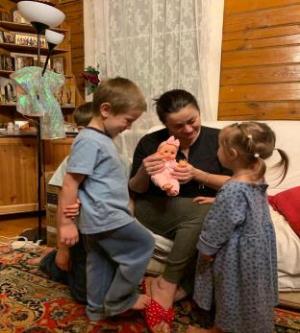 2. Задание 1. «Хорошо ли вы знаете сказки?» На столе раскладываются иллюстрации сказок Колобок, Курочка Ряба, Гуси-лебеди, Царевна-лягушка, Теремок, Волк и козлята, По-Щучьему веленью, Лиса и волк. Дети выбирают по очереди по одной иллюстрации и называют сказку.3. Задание «Полянка загадок». На столе у педагога разложены цветы, на каждом цветке – загадка. Воспитатель выбирает загадку, читает и предлагает Вове и Севастьяну их отгадать. Отгадайте без подсказки, называйте, посмелей этих сказочных друзей!​ Красна девица грустна,Ей не нравится весна.Ей на солнце тяжко,Слезы льет бедняжка. (Снегурочка)                                                 ​ В небесах и на земле скачет баба на метле,                                           Страшная, злая, кто она такая? (Баба-Яга)​ Был друг у Ивана немного горбатым,Но сделал счастливым его и богатым (Конек-Горбунек)                                                         ​ Сладких яблок аромат                                                   Заманил ту птицу в сад.                                                   Перья светятся огнем,                                                 И светло в ночи, как днем. (Жар-птица)​ Эта скатерть знаменитаТем, что кормит всех досыта,Что сама собой онаВкусных кушаний полна. (Скатерть-самобранка)                                                              ​ Ждали маму с молоком,                                                      А пустили волка в дом.                                                      Кем же были эти                                                               Маленькие дети? (Семеро козлят)​ Убежали от грязнулиЧашки, ложки и кастрюли.Ищет их она, зоветИ в печали слезы льет. (Федора)                                                                            ​ Посадил ее дед в поле                                                                    Лето целое росла.                                                                    Всей семьей ее тянули                                                                   Очень крупная была. (Репка)​ На сметане был мешенВ русской печке испечен.Повстречал в лесу зверейИ ушел от них скорей. (Колобок)Воспитатель. Все загадки отгадали и героев всех назвали.4. Задание «Собери сказку»Был Незнайка вчера в гостяхЧто наделал, просто - Ах!Все картинки перепуталСказки все мои он спуталПазлы вы должны собратьСказку русскую назвать!Вово и Севастьян из пазлов собирают картинку сказки и называют ее.5. Задание «Дополни имя».У некоторых сказочных героев двойные имена. Я назову вам первую часть имени, а вы догадайтесь, о каком сказочном герое идет речь.Елена. (Прекрасная)Сестрица. (Аленущка)Василиса. (Премудрая)Крошечка. (Хаврошечка)Марья. (Искусница)Кощей. (Бессмертный)Мальчик. (с пальчик)Братец. (Иванушка)Иван. (Царевич)Змей. (Горыныч)6. Задание «Ушки на макушке». Дети, нужно внимательно послушать отрывки из сказок и определить название.​ Летела стрела и попала в болото.А в том болоте поймал её кто-то.Кто, распростившись с зеленою кожеюСделался милой, красивой, пригожей. (Царевна-лягушка)                                               ​ Нет ни речки, ни пруда.                                         Где воды напиться?                                        Очень вкусная вода                                       В ямке от копытца.                                    (Сестрица Алёнушка и братец Иванушка)​ Отворили дверь козлятаИ пропали все куда-то. (Волк и козлята)                                                      ​ На окошке он студился                                                   Взял потом и укатился                                                На съедение лисе. (Колобок)​ Что за чудо, что за дивоЕдут сани без коней? (По-Щучьему велению)                                                             ​ Заигралась сестрица.                                                      Унесли братишку птицы. (Гуси-лебеди)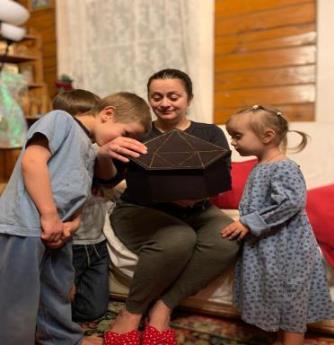 7. Задание «Черный ящик». В этом ящике хранятся заколдованные предметы. Чтобы их расколдовать, нужно отрывок из сказки угадать.​ Любимое лакомство крокодилов из сказки «Телефон» Чуковского (калоша)​ Под грудой перин оказалась она, и было принцессе всю ночь не до сна (горошина).​ В детстве все над ним смеялись, оттолкнуть его старались: ведь никто не знал, что он белым лебедем рожден (гадкий утенок) .​ Кто был немытым и разбитым в сказке Чуковского «Федорино горе», и пел песенку «дзынь-ля-ля, дзынь-ля-ля». (блюдце)​ То, что отравило царевну в «сказке о мертвой царевне и семи богатырях» (яблоко).8. Задание. Выбрать из трех вариантов верный.1) Куда нельзя было садиться медведю​ на камень​ на скамейку​ на пенек2) На каком транспорте ездил Емеля​ на машине,​ на санях,​ на печи.3) Чем ловил рыбу волк​ сачком,​ удочкой​ хвостом.9. Задание «Любимый сказочный герой». детям предлагается нарисовать портрет любимого сказочного героя или любимый сюжет.Воспитатель:Чтобы сказки не обидеть,Надо их почаще видеть,Их читать и рисовать,Их любить и в них играть.Сказки всех отучат злиться,А научат веселиться!Быть скромнее и Добрее,Терпеливей и мудрее!Воспитатель: Вы выполнили все задания, Василиса Прекрасная возвращает нам подарки, они лежат под елочкой.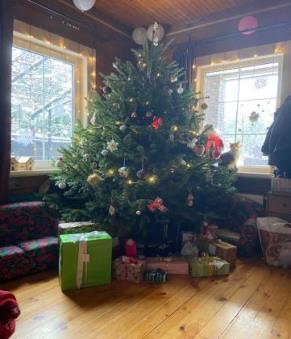 